42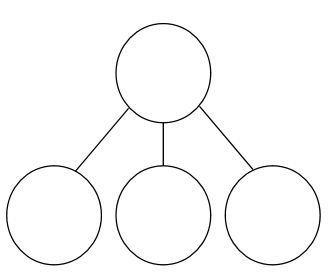 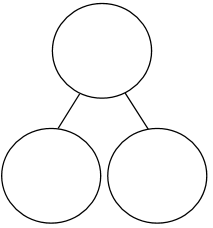 	      138